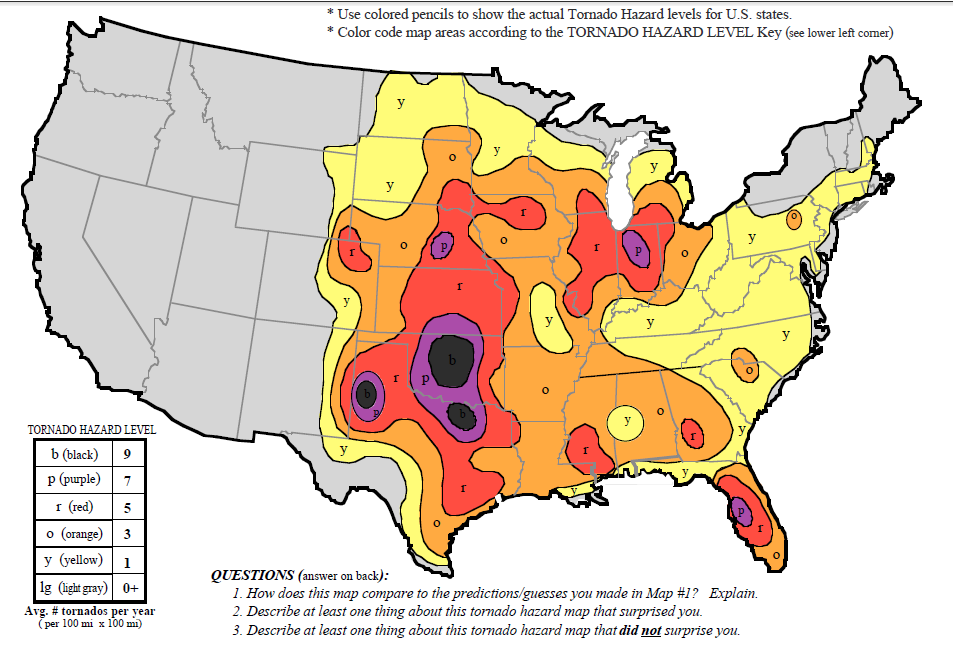 Tornado Occurance by Time of Day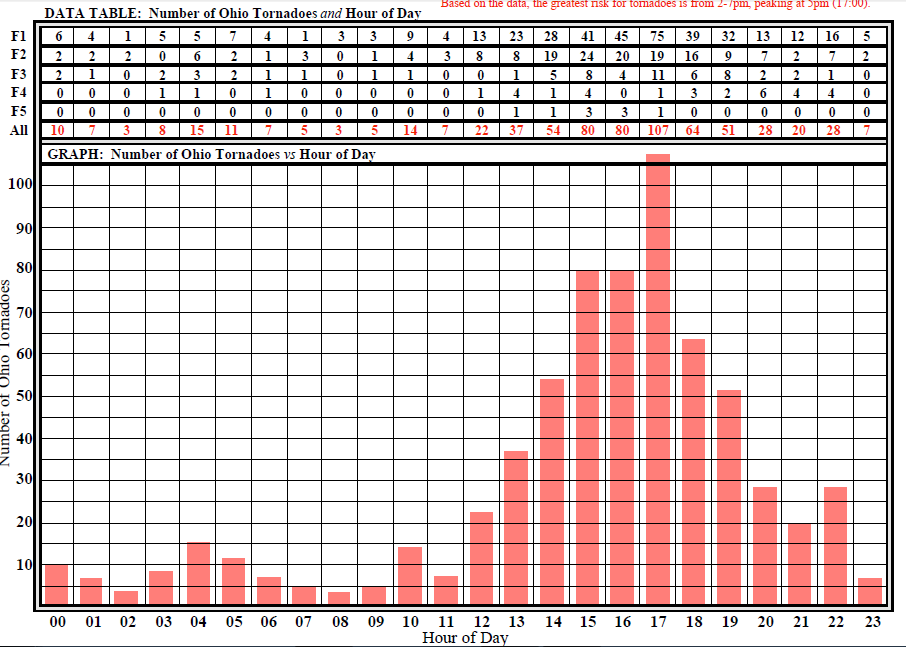 Tornado Occurance by Month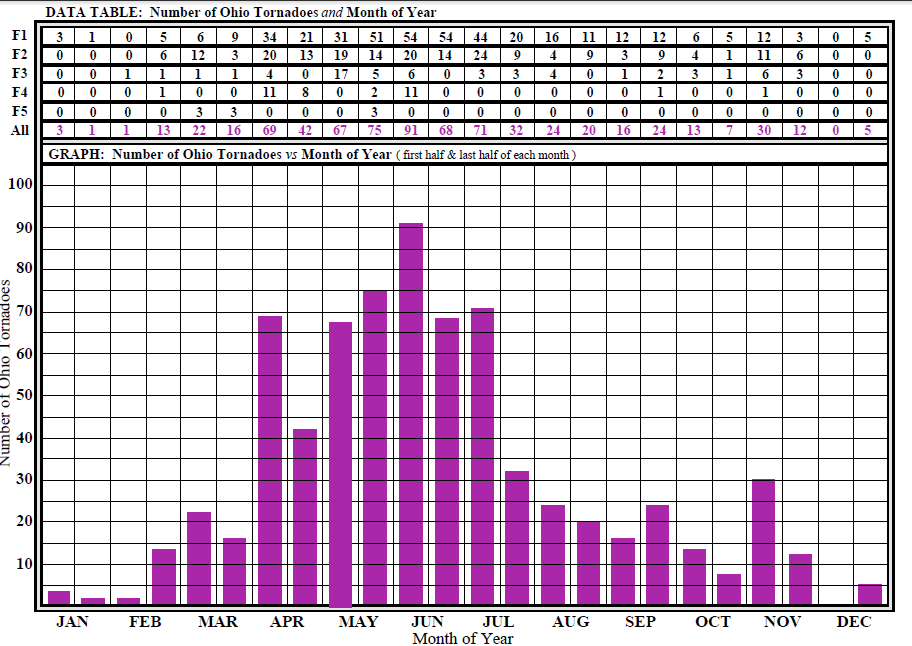 